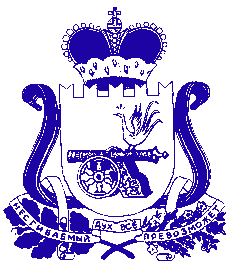 АДМИНИСТРАЦИЯБОГДАНОВСКОГО СЕЛЬСКОГО ПОСЕЛЕНИЯХОЛМ-ЖИРКОВСКОГО РАЙОНА СМОЛЕНСКОЙ ОБЛАСТИПОСТАНОВЛЕНИЕот  20.04.2020г.                                  №  28О внесении изменений в ПостановлениеАдминистрации Богдановкого сельскогопоселения Холм-Жирковского районаСмоленской области № 31 от 17.08.2015 г.«Об утверждении правил примененияБюджетной классификации РоссийскойФедерации по расходам муниципальногообразования Богдановского  сельскогопоселении Холм-Жирковского районаСмоленской области»             В рамках полномочий, остановленных статьей 9 и 21 Бюджетного кодекса Российской Федерации, Администрация Богдановского сельского поселения Холм-Жирковского района Смоленской области            ПОСТАНОВЛЯЕТ:         1. Внести  в правила применения Бюджетной классификации Российской Федерации по расходам муниципального образования  Богдановского сельского поселения Холм-Жирковского района Смоленской области, утвержденные постановлением Администрации Богдановского сельского поселения Холм-Жирковского района Смоленской области № 31 от  17.08.2015г следующие изменения:         - «Правила применения бюджетной классификации Российской Федерации по расходам бюджета муниципального образования Богдановского  сельского поселения Холм-Жирковского района смоленской области», согласно приложения 1;        - приложение 1 «Перечень и коды целевых статей расходов местного бюджета», согласно приложения №2;       - приложение 2 «Перечень кодов региональной классификации», согласно приложения 3.       2. Контроль за исполнением настоящего постановления оставляю за собой.       3. Настоящее Постановление вступает в силу с 1 января 2020 года.Глава муниципального образованияБогдановского сельского поселенияХолм-Жирковского района Смоленской области                                                                  В.М. ПерсидскийПриложение 1к постановлению Администрации Богдановского сельского поселения Холм-Жирковского района Смоленской области № 31 от 17.08.2015 г. (в редакции постановления № 28 от 20.04.2020)ПравилаПрименения бюджетной классификации Российской Федерации по расходам бюджета муниципального образования Богдановского сельского поселения Холм-Жирковского района смоленской области.Общие положения        Настоящие правила разработаны в соответствии с положениями Бюджетного Кодекса Российской Федерации и приказом Министерства финансов российской Федерации 06.06.2019г. №85-н «О порядке формирования и применения кодов бюджетной классификации Российской Федерации, их структуре и принципах назначения»         Правила применяются:        - участниками бюджетного процесса муниципального образования Богдановского  сельского поселения Холм-Жирковского района смоленской области (далее местный бюджет) при формировании и осуществлении расходов из местного бюджета.Классификация расходов местного бюджета         Классификация расходов местного бюджета представляет собой группировку расходов и отражает направление бюджетных средств на выполнении органами местного самоуправления бюджета муниципального образования основных функций, решение социально-экономических задач.        Код классификации состоит из двадцати знаков. Структура двадцатизначного кода классификации расходов включает следующие составные части:        кода главного распорядителя бюджетных средств (1-3 разряды);        кода раздела (4-5 разряды);        кода подраздела (6-7 разряды);        кода целевой статьи (8-17 разряды);        кода видов расходов (18-20 разряды);        кода классификации операций сектора государственного управления, относящихся к расходам бюджетов (21-23 разряды).         В целях осуществления контроля за целевым использованием средств местного бюджета применяются дополнительные и региональные классификаторы.Главные распорядители бюджетных средств         Код главного распорядителя средств бюджета устанавливается в соответствии с утвержденным в составе ведомственной структуры расходов бюджета перечнем главных распорядителей средств соответствующего бюджета.          Главному распорядителю средств соответствующего бюджета, обладающему полномочиями главного администратора доходов данного бюджета, присваивается код главного распорядителя бюджетных средств, соответствующий коду главы.Разделы подразделы, целевые статьи и виды расходовРазделы, подразделы           Классификация расходов местного бюджета содержит четырнадцать разделов, отражающих направление финансовых ресурсов на выполнение основных функций муниципального образования Богдановского сельского поселения Холм-Жирковского района Смоленской области. Разделы детализированы подразделами, конкретизирующими направление бюджетных средств на выполнение функций муниципального образования Богдановского сельского поселения.          Перечень разделов и подразделов классификации расходов определен Бюджетным Кодексом Российской Федерации. Отнесение расходов на соответствующие разделы и подразделы классификации расходов осуществляется в соответствии с приказом Министерства финансов от 01.07.2013г. №65-н «Об утверждении Указаний о порядке применения бюджетной классификации Российской Федерации.2.2 Целевые статьи          Целевые статьи расходов местного бюджета обеспечивает привязку бюджетных ассигнований к муниципальным программам муниципального образования Богдановского сельского поселения Холм-Жирковского района Смоленской области, их подпрограммам  и (или) непрограммным направлениям деятельности (функциям) муниципальных органов, указанных в ведомственной структуре расходов местного бюджета, и (или) к расходным обязательствам, подлежащим исполнению за счет средств местного бюджета.         Структура кода целевой статьи расходов местного бюджета состоит из семи разрядов и включает следующие составные части:       - код программного (непрогаммного) направления расходов (8-9 разряды кода классификации расходов бюджетов), предназначенный для кодирования муниципальных программ, непрограммных направлений деятельности муниципальных органов, указанных в ведомственной структуре расходов местного бюджета, Главы муниципального образования);      - код программы (10 разряд кода классификации расходов бюджетов), предназначенный для кодирования подпрограмм муниципальных программ;     - код направления расходов (12-17 разряд) предназначен для кодирования расходования средств, конкретизирующих (при необходимости) отдельные мероприятия.        Целевыми статьями местного бюджета  присваиваются уникальные коды, сформированные с применением буквенно-цифрвого ряда: 1, 2, 3, 4, 5, 6, 7, 8, 9, Б, Г, Д, Ж, И, Л, П, Ф, Ц, Ч, Ш, Э, Ю, Я.       Наименование целевых статей местного бюджета устанавливаются Администрацией Богдановского сельского поселения Холм-Жирковского района Смоленской области и характеризует направление бюджетных ассигнований на реализацию:        муниципальных программ (непрограммных направлений деятельности муниципальных органов, обеспечение деятельности Главы Администрации муниципального образования, реализацию государственных функций в области социальной политики;       программ муниципальных пограмм;       направлений расходов.       Увязка универсального направления с целевой статьей устанавливается при формировании проекта решения о бюджете.      Увязка универсальных направлений расходов с программой муниципальной программы (непрограммным направлением расходов) устанавливается по следующей структуре кода целевой статьи:ХХ 0 00 00000           Муниципальная программа;ХХ Х 00 00000          Подпрограмма муниципальной программы;ХХ Х XX XХХХХ       Направление расходов на реализацию подпрограммы                                                                  Муниципальной программы          Увязка универсальных направлений расходов с основным непрогаммным направлением расходов муниципальных органов устанавливается в рамках решения о бюджете и (или) свободной бюджетной росписи местного бюджета по следующей структуре кода целевой статьи:2Х 0 00 00000                    Муниципальная программа2Х Х 00 00000                   МП, ведомственная программа2Х Х XX XХХХХ              Направления реализации программных расходов;2.2.1Перечень и правила отнесения расходов местного бюджета на соответствующие целевые статьи         20 0 00 00000 - Муниципальная программа «Комплексное развитие территории Богдановского сельского поселения Холм-Жирковского района Смоленской области на 2016-2020 годы»         20 1 00 00000 – Подпрограмма «Благоустройство территории Богдановского сельского поселения»         20 2 00 000000 – Подпрограмма «Развитие улично – дорожной сети на территории Богдановского сельского поселения»        20 3 00 00000 – Подпрограмма «Развитие и укрепление культурно – досуговой деятельности на территории Богдановского сельского поселения Холм-Жирковского района смоленской области»        20 4 00 00000 – Подпрограмма «Развитие и укрепление спортивной деятельности на территории Богдановского сельского поселения»        20 5 00 00000 - «Обеспечивающая подпрограмма»          20 6 00 00000 - Подпрограмма «Обеспечение безопасности жизнедеятельности населения на территории Богдановского сельского поселения Холм-Жирковского района Смоленской области на 2016-2020 годы» Непрограммные расходы органов местного самоуправления          Виды расходов детализируют направления финансового обеспечения расходов бюджетов по целевым статьям классификации расходов.         Виды расходов, применяемые при составлении, утверждении и исполнении местного бюджета формируются Администрацией Богдановского  сельского поселения Холм-Жирковского района Смоленской области в соответствии с указаниями. Утвержденными приказом Министерства финансов российской федерации от 01.07.2013г. «Об утверждении Указаний о порядке применения бюджетной классификации российской Федерации». Перечень и коды видов расходов утверждаются в составе ведомственной структуре расходов решением о бюджете либо в установленных Бюджетным Кодексом российской федерации случаях сводной бюджетной росписью соответствующего бюджета..7Х 0 00 00000                   Непрограммное направление расходов;7Х Х 00 00000                   МП, ведомственная поограмма;7Х Х XX XХХХХ              Направления реализации непрограммных расходовОбеспечение деятельности Главы Администрации муниципального образования         Целевые статьи непрограммного направления расходов местного бюджета включают:         77 0 00 00000 - Обеспечение деятельности Главы Администрации муниципального образования.8Х 0 00 00000                   Непрограммные направления расходов;8Х Х 00 00000                   МП, ведомственная программа;8Х Х XX XХХХХ              Направления реализации непрограммных расходов.Публичные нормативные обязательства         Целевые статьи не программного направления расходов местного бюджета включает:         82 1 00 00000 -  Публичные нормативные обязательства.          87 0 00 00000 - Резервный фонд Администрации Богдановского сельского поселения Холм-Жирковского района смоленской области.          Расходы местного бюджета в рамках муниципальных программ, а также непрограммных направлений расходов, для отражения которых настоящими Правилами предусмотрены отдельные направления расходов, отражаются по целевым статьям расходов, включающим указанные направления расходов.          Перечень кодов целевых статей расходов местного бюджета и их наименований представлен в приложении 1 к настоящим правилам.Классификация операций сектора государственного управления         Классификация операций сектора государственного управления является группировкой операций, осуществляемых в секторе государственного управления, в зависимости от их экономического содержания.          Перечень статей и подстатей классификации операций сектора государственного управления определен приказом Министерства финансов Российской Федерации от 06.06.2019г. №85-н «О порядке формирования и применения кодов бюджетной классификации Российской Федерации, их структуре и принципах назначения». Отнесение расходов на соответствующие статьи и подстатьи осуществляется в соответствии с указаниями, утвержденными вышеуказанным приказом.Региональная классификация           В целях детализации отдельных расходов местного бюджета применяются региональная классификация, перечень кодов региональной классификации приведен в приложении 2.           В случае необходимости перечень кодов региональной классификации дополняется Администрацией Богдановского сельского поселения Холм-Жирковского района смоленской области.Приложение 2к постановлению Администрации Богдановского сельского поселения Холм-Жирковского района                                                                                      Смоленской области № 31 от 17.08.2015г (в редакции постановления № 28 от 20.04.2020)ПЕРЕЧЕНЬ И КОДЫ ЦЕЛЕВЫХ СТАТЕЙрасходов местного бюджета Приложение 3к постановлению Администрации Богдановского сельского поселения Холм-Жирковского района Смоленской области № 31 от 17.08.2015г(в редакции постановления № 28 от 20.04.2020)Перечень кодов региональной классификацииСтруктура кода классификации расходов бюджетовСтруктура кода классификации расходов бюджетовСтруктура кода классификации расходов бюджетовСтруктура кода классификации расходов бюджетовСтруктура кода классификации расходов бюджетовСтруктура кода классификации расходов бюджетовСтруктура кода классификации расходов бюджетовСтруктура кода классификации расходов бюджетовСтруктура кода классификации расходов бюджетовСтруктура кода классификации расходов бюджетовСтруктура кода классификации расходов бюджетовСтруктура кода классификации расходов бюджетовСтруктура кода классификации расходов бюджетовСтруктура кода классификации расходов бюджетовСтруктура кода классификации расходов бюджетовСтруктура кода классификации расходов бюджетовСтруктура кода классификации расходов бюджетовСтруктура кода классификации расходов бюджетовСтруктура кода классификации расходов бюджетовСтруктура кода классификации расходов бюджетовСтруктура кода классификации расходов бюджетовСтруктура кода классификации расходов бюджетовСтруктура кода классификации расходов бюджетовКод главного распорядителяБюджетных средствКод главного распорядителяБюджетных средствКод главного распорядителяБюджетных средствКод разделаКод разделаКод подразделаКод подразделаКод целевой статьиКод целевой статьиКод целевой статьиКод целевой статьиКод целевой статьиКод целевой статьиКод целевой статьиКод целевой статьиКод целевой статьиКод целевой статьиКод вида расходовКод вида расходовКод вида расходовКод статьи (подстатьи) классификации операций сектора государственного управления, относящихся к расходам бюджетовКод статьи (подстатьи) классификации операций сектора государственного управления, относящихся к расходам бюджетовКод статьи (подстатьи) классификации операций сектора государственного управления, относящихся к расходам бюджетовКод главного распорядителяБюджетных средствКод главного распорядителяБюджетных средствКод главного распорядителяБюджетных средствКод разделаКод разделаКод подразделаКод подразделаКод целевой статьиКод целевой статьиКод целевой статьиКод целевой статьиКод целевой статьиКод целевой статьиКод целевой статьиКод целевой статьиКод целевой статьиКод целевой статьигруппаподгруппаэлементКод статьи (подстатьи) классификации операций сектора государственного управления, относящихся к расходам бюджетовКод статьи (подстатьи) классификации операций сектора государственного управления, относящихся к расходам бюджетовКод статьи (подстатьи) классификации операций сектора государственного управления, относящихся к расходам бюджетов123456789101112131415161718192021222323Целевая статьяЦелевая статьяЦелевая статьяЦелевая статьяЦелевая статьяЦелевая статьяЦелевая статьяЦелевая статьяЦелевая статьяЦелевая статьяПрограммное (неппрограммное) обеспечениеПрограммное (неппрограммное) обеспечениеПодпрограммаПодпрограммаНаправление расходовНаправление расходовНаправление расходовНаправление расходовНаправление расходовНаправление расходов891011121314151617КодНаименование целевой статьи20 1 01 20510Расходы на мероприятия в области жилищно-коммунального хозяйства20 1 01 20520Обеспечение мероприятий по капитальному ремонту20 1 01 20740Расходы на ремонт муниципального жилья20 1 02 20540Расходы на уличное освещение и обслуживание20 1 02 20550Расходы на озеленение территории20 1 02 20560Расходы на организацию и содержание мест захоронений20 1 01 20780Расходы на мероприятия по ремонту и содержанию колодцев20 1 02 20570Расходы на отлов и содержание безнадзорных животных20 1 02 20580Расходы на прочие мероприятия по благоустройству поселений20 2 01 20590Расходы на содержание автомобильных дорог в границах поселения за счет средств местного бюджета20 2 01 20600Расходы на содержание автомобильных дорог в границах поселения за счет средств дорожного фонда20 3 01 20610Реализация мероприятий по развитию культурно  - досугового обслуживания20 4 01 20620Реализация мероприятий в области спорта и физической культуры20 5 01 00140Расходы на обеспечение функций органов местного самоуправления20 6 01 20720Расходы на профилактику противопожарной безопасности23 Я 01 80670Расходы на выполнение работ по инженерным изысканиям в целях подготовки проектной документации, подготовку проектной документации объектов капитального строительства в сфере жилищно-коммунального хозяйства, подлежащих модернизации, и ее экспертизу23 Я 01 S0670Расходы на выполнение работ по инженерным изысканиям в целях подготовки проектной документации, подготовку проектной документации объектов капитального строительства в сфере жилищно-коммунального хозяйства, подлежащих модернизации, и ее экспертизу за счет средств местного бюджета23 Я G5 52430Расходы на строительство и реконструкцию (модернизацию) объектов питьевого водоснабжения77 0 00 00140Расходы на выплату персоналу государственных (муниципальных) органов82 2 00 П1050Расходы бюджета Богдановского сельского поселения по передаче полномочий в бюджет муниципального района в соответствии с заключенным соглашением в части внешнего финансового контроля82 2 00 П2050Расходы бюджета Богдановского сельского поселения по передаче полномочий в бюджет муниципального района в соответствии с заключенным соглашением в части казначейского исполнения82 3 00 70630Публичные нормативные социальные выплаты гражданам87 0 00 28880Расходы за счет средств резервного фонда Администрации муниципального образованияКод Наименование G1Передача полномочий по контрольно-счетному органуG2Передача полномочий по казначейскому исполнениюUРасходы по содержанию других учреждений, на финансирование прочих расходовU22301Коммунальные услуги по муниципальному жилью по теплоэнергииU22302Коммунальные услуги по муниципальному жилью по электроэнергииU22303Коммунальные услуги по муниципальному жилью водопотреблению и водооотведениюU22306Уличное освещениеU22523Обслуживание уличного освещения U22599Расходы за счет средств муниципального дорожного фондаYРасходы на содержание органов местного самоуправленияY21001Заработная плата с начислениями муниципальных служащих Y21002Заработная плата с начислениями технических служащихY21003Заработная плата с начислениями ЭТСY22301Коммунальные услуги по теплоэнергииY22302Коммунальные услуги по электроэнергии Y22303Коммунальные услуги по водопотреблению и водоотведениюY22310Коммунальные услуги по вывозу мусораY22519Работы по оплате пожарной сигнализацииY22619Опубликование нормативно-правовых актовY29101Налоги, пощлины и сборы (налог на имущество)Y29103Налоги, пошлины и сборы